INSTITUTO FEDERAL DE TELECOMUNICACIONES (IFT)Unidad de Concesiones y Servicios  						Av. Insurgentes Sur No. 1143, Col. Nochebuena, Demarcación Territorial Benito Juárez,C.P. 03720, Ciudad de México, MéxicoTel. 55-5015-4000www.ift.org.mx Declaro bajo protesta de decir verdad, que la información contenida en el presente formato es correcta y concuerda con los documentos que se anexan al mismo, quedando apercibido de las penas en que incurren las personas que declaran con falsedad ante una autoridad distinta de la judicial, en los términos de lo dispuesto por el artículo 247, fracción I, del Código Penal Federal. Asimismo, quedo enterado de los términos, condiciones y plazos de este procedimiento por lo que no tengo duda alguna y estoy conforme con ello.Firma: __________________________________________________________Nombre: ________________________________________________________(Nombre y firma del Interesado o de su Representante Legal)Consideraciones Generales para el llenado del presente formato. Completar  la información requerida en cada uno de los rubros, conforme al tipo de solicitud y modalidad que corresponda. Los campos de información y documentos que contengan un asterisco (*) como identificador son de carácter obligatorio. No obstante lo anterior, se recomienda el llenado de todos los campos contenidos en este formato para una mejor evaluación de su solicitud.Podrá llenar el presente con letra molde legible, preferentemente en tinta azul, máquina de escribir o a computadora. Una vez completado el formato, y de ser el caso, deberá imprimirlo para su suscripción y posterior presentación ante la Oficialía de Partes Común del Instituto Federal de Telecomunicaciones.Para cualquier duda respecto a la información que habrá que proporcionar en cada uno de los rubros, consultar el instructivo del presente formato. El formato no será válido si presenta tachaduras o enmendaduras en su información. Lugar y Fecha:SECCIÓN 1.                                  TIPO DE PROCEDIMIENTO Y MODALIDADSECCIÓN 1.                                  TIPO DE PROCEDIMIENTO Y MODALIDADSECCIÓN 1.                                  TIPO DE PROCEDIMIENTO Y MODALIDADSECCIÓN 1.                                  TIPO DE PROCEDIMIENTO Y MODALIDADProcedimiento* (Sólo debe seleccionar una opción)Procedimiento* (Sólo debe seleccionar una opción)Procedimiento* (Sólo debe seleccionar una opción)Procedimiento* (Sólo debe seleccionar una opción)   Inicio de trámite Desahogo de prevenciónOficio IFT: __________________________Fecha oficio IFT: ______________                                                DD/MM/AAAA Desahogo de prevenciónOficio IFT: __________________________Fecha oficio IFT: ______________                                                DD/MM/AAAA AlcanceFolio de Acuse: __________________Fecha de Acuse: _____________                                                 DD/MM/AAAA Desahogo de prevenciónOficio IFT: __________________________Fecha oficio IFT: ______________                                                DD/MM/AAAA Desahogo de prevenciónOficio IFT: __________________________Fecha oficio IFT: ______________                                                DD/MM/AAAA AlcanceFolio de Acuse: __________________Fecha de Acuse: _____________                                                 DD/MM/AAAAModalidad del trámite* (Sólo debe seleccionar una opción)Modalidad del trámite* (Sólo debe seleccionar una opción)Modalidad del trámite* (Sólo debe seleccionar una opción)Modalidad del trámite* (Sólo debe seleccionar una opción) Servicio de amplitud modulada Servicio de frecuencia modulada Servicio de frecuencia modulada Servicio de televisión digital terrestre¿Qué tipo de solicitud somete a la consideración del Instituto?* (Sólo debe seleccionar una opción)¿Qué tipo de solicitud somete a la consideración del Instituto?* (Sólo debe seleccionar una opción)¿Qué tipo de solicitud somete a la consideración del Instituto?* (Sólo debe seleccionar una opción)¿Qué tipo de solicitud somete a la consideración del Instituto?* (Sólo debe seleccionar una opción)    Instalación de un enlace estudio planta     Instalación de un enlace estudio planta     Modificación técnica a enlace estudio planta    Modificación técnica a enlace estudio plantaSECCIÓN 2.                                 DATOS GENERALES DEL SOLICITANTESECCIÓN 2.                                 DATOS GENERALES DEL SOLICITANTESECCIÓN 2.                                 DATOS GENERALES DEL SOLICITANTESECCIÓN 2.                                 DATOS GENERALES DEL SOLICITANTESECCIÓN 2.                                 DATOS GENERALES DEL SOLICITANTESECCIÓN 2.                                 DATOS GENERALES DEL SOLICITANTESECCIÓN 2.                                 DATOS GENERALES DEL SOLICITANTESECCIÓN 2.                                 DATOS GENERALES DEL SOLICITANTESECCIÓN 2.                                 DATOS GENERALES DEL SOLICITANTESECCIÓN 2.                                 DATOS GENERALES DEL SOLICITANTESECCIÓN 2.                                 DATOS GENERALES DEL SOLICITANTESECCIÓN 2.                                 DATOS GENERALES DEL SOLICITANTESECCIÓN 2.                                 DATOS GENERALES DEL SOLICITANTESECCIÓN 2.                                 DATOS GENERALES DEL SOLICITANTESECCIÓN 2.                                 DATOS GENERALES DEL SOLICITANTESECCIÓN 2.                                 DATOS GENERALES DEL SOLICITANTESECCIÓN 2.                                 DATOS GENERALES DEL SOLICITANTESECCIÓN 2.                                 DATOS GENERALES DEL SOLICITANTESECCIÓN 2.                                 DATOS GENERALES DEL SOLICITANTESECCIÓN 2.                                 DATOS GENERALES DEL SOLICITANTESECCIÓN 2.                                 DATOS GENERALES DEL SOLICITANTESECCIÓN 2.                                 DATOS GENERALES DEL SOLICITANTESECCIÓN 2.                                 DATOS GENERALES DEL SOLICITANTESECCIÓN 2.                                 DATOS GENERALES DEL SOLICITANTESECCIÓN 2.                                 DATOS GENERALES DEL SOLICITANTESECCIÓN 2.                                 DATOS GENERALES DEL SOLICITANTESECCIÓN 2.                                 DATOS GENERALES DEL SOLICITANTESECCIÓN 2.                                 DATOS GENERALES DEL SOLICITANTESECCIÓN 2.                                 DATOS GENERALES DEL SOLICITANTESECCIÓN 2.                                 DATOS GENERALES DEL SOLICITANTESECCIÓN 2.                                 DATOS GENERALES DEL SOLICITANTESECCIÓN 2.                                 DATOS GENERALES DEL SOLICITANTESECCIÓN 2.                                 DATOS GENERALES DEL SOLICITANTESECCIÓN 2.                                 DATOS GENERALES DEL SOLICITANTEDatos generales del ConcesionarioDatos generales del ConcesionarioDatos generales del ConcesionarioDatos generales del ConcesionarioDatos generales del ConcesionarioDatos generales del ConcesionarioDatos generales del ConcesionarioDatos generales del ConcesionarioDatos generales del ConcesionarioDatos generales del ConcesionarioDatos generales del ConcesionarioDatos generales del ConcesionarioDatos generales del ConcesionarioDatos generales del ConcesionarioDatos generales del ConcesionarioDatos generales del ConcesionarioDatos generales del ConcesionarioDatos generales del ConcesionarioDatos generales del ConcesionarioDatos generales del ConcesionarioDatos generales del ConcesionarioDatos generales del ConcesionarioDatos generales del ConcesionarioDatos generales del ConcesionarioDatos generales del ConcesionarioDatos generales del ConcesionarioDatos generales del ConcesionarioDatos generales del ConcesionarioDatos generales del ConcesionarioDatos generales del ConcesionarioDatos generales del ConcesionarioDatos generales del ConcesionarioDatos generales del ConcesionarioDatos generales del ConcesionarioNombre o razón social del Concesionario*:Nombre o razón social del Concesionario*:Nombre o razón social del Concesionario*:Nombre o razón social del Concesionario*:Nombre o razón social del Concesionario*:Nombre o razón social del Concesionario*:Nombre o razón social del Concesionario*:Canal / Frecuencia (kHz/MHz)*:Canal / Frecuencia (kHz/MHz)*:Canal / Frecuencia (kHz/MHz)*:Distintivo de llamada*:Distintivo de llamada*:Distintivo de llamada*:Distintivo de llamada*:Distintivo de llamada*:Población principal a servir*:Población principal a servir*:Población principal a servir*:Población principal a servir*:Representante legalRepresentante legalRepresentante legalRepresentante legalRepresentante legalRepresentante legalRepresentante legalRepresentante legalRepresentante legalRepresentante legalRepresentante legalRepresentante legalRepresentante legalRepresentante legalRepresentante legalRepresentante legalRepresentante legalRepresentante legalRepresentante legalRepresentante legalRepresentante legalRepresentante legalRepresentante legalRepresentante legalRepresentante legalRepresentante legalRepresentante legalRepresentante legalRepresentante legalRepresentante legalRepresentante legalRepresentante legalRepresentante legalRepresentante legalNombre del representante legal*:Nombre del representante legal*:Nombre del representante legal*:Nombre del representante legal*:Nombre (s)Nombre (s)Nombre (s)Nombre (s)Nombre (s)Nombre (s)Nombre (s)Nombre (s)Nombre (s)Nombre (s)Nombre (s)Nombre (s)Nombre (s)Primer apellidoPrimer apellidoPrimer apellidoPrimer apellidoPrimer apellidoPrimer apellidoPrimer apellidoPrimer apellidoPrimer apellidoSegundo apellidoSegundo apellidoSegundo apellidoSegundo apellidoSegundo apellidoSegundo apellidoSegundo apellidoSegundo apellidoDomicilio para oír y recibir notificacionesDomicilio para oír y recibir notificacionesDomicilio para oír y recibir notificacionesDomicilio para oír y recibir notificacionesDomicilio para oír y recibir notificacionesDomicilio para oír y recibir notificacionesDomicilio para oír y recibir notificacionesDomicilio para oír y recibir notificacionesDomicilio para oír y recibir notificacionesDomicilio para oír y recibir notificacionesDomicilio para oír y recibir notificacionesDomicilio para oír y recibir notificacionesDomicilio para oír y recibir notificacionesDomicilio para oír y recibir notificacionesDomicilio para oír y recibir notificacionesDomicilio para oír y recibir notificacionesDomicilio para oír y recibir notificacionesDomicilio para oír y recibir notificacionesDomicilio para oír y recibir notificacionesDomicilio para oír y recibir notificacionesDomicilio para oír y recibir notificacionesDomicilio para oír y recibir notificacionesDomicilio para oír y recibir notificacionesDomicilio para oír y recibir notificacionesDomicilio para oír y recibir notificacionesDomicilio para oír y recibir notificacionesDomicilio para oír y recibir notificacionesDomicilio para oír y recibir notificacionesDomicilio para oír y recibir notificacionesDomicilio para oír y recibir notificacionesDomicilio para oír y recibir notificacionesDomicilio para oír y recibir notificacionesDomicilio para oír y recibir notificacionesDomicilio para oír y recibir notificacionesCalle y No. exterior e interior*:Calle y No. exterior e interior*:__________________Calle__________________Calle__________________Calle__________________Calle__________________Calle__________________Calle__________________No. exterior__________________No. exterior__________________No. exterior__________________No. exterior__________________No. exterior__________________No. exterior__________________No. interior__________________No. interior__________________No. interior__________________No. interiorColonia*:Colonia*:Municipio o Demarcación Territorial *:Municipio o Demarcación Territorial *:Entidad Federativa*:Entidad Federativa*:Entidad Federativa*:Entidad Federativa*:Entidad Federativa*:Código postal*:Código postal*:Correo electrónico*:Correo electrónico*:Correo electrónico*:Correo electrónico*:Correo electrónico*:Teléfono fijo:Teléfono móvil:Teléfono móvil:Teléfono móvil:Teléfono fijo:Teléfono móvil:Teléfono móvil:Teléfono móvil:Autorizados (Agregar tantos autorizados sean necesarios)Autorizados (Agregar tantos autorizados sean necesarios)Autorizados (Agregar tantos autorizados sean necesarios)Autorizados (Agregar tantos autorizados sean necesarios)Autorizados (Agregar tantos autorizados sean necesarios)Autorizados (Agregar tantos autorizados sean necesarios)Autorizados (Agregar tantos autorizados sean necesarios)Autorizados (Agregar tantos autorizados sean necesarios)Autorizados (Agregar tantos autorizados sean necesarios)Autorizados (Agregar tantos autorizados sean necesarios)Autorizados (Agregar tantos autorizados sean necesarios)Autorizados (Agregar tantos autorizados sean necesarios)Autorizados (Agregar tantos autorizados sean necesarios)Autorizados (Agregar tantos autorizados sean necesarios)Autorizados (Agregar tantos autorizados sean necesarios)Autorizados (Agregar tantos autorizados sean necesarios)Autorizados (Agregar tantos autorizados sean necesarios)Autorizados (Agregar tantos autorizados sean necesarios)Autorizados (Agregar tantos autorizados sean necesarios)Autorizados (Agregar tantos autorizados sean necesarios)Autorizados (Agregar tantos autorizados sean necesarios)Autorizados (Agregar tantos autorizados sean necesarios)Autorizados (Agregar tantos autorizados sean necesarios)Autorizados (Agregar tantos autorizados sean necesarios)Autorizados (Agregar tantos autorizados sean necesarios)Autorizados (Agregar tantos autorizados sean necesarios)Autorizados (Agregar tantos autorizados sean necesarios)Autorizados (Agregar tantos autorizados sean necesarios)Autorizados (Agregar tantos autorizados sean necesarios)Autorizados (Agregar tantos autorizados sean necesarios)Autorizados (Agregar tantos autorizados sean necesarios)Autorizados (Agregar tantos autorizados sean necesarios)Autorizados (Agregar tantos autorizados sean necesarios)Autorizados (Agregar tantos autorizados sean necesarios)Nombre(s) completo(s) de la(s) persona(s)autorizada(s) para oír y recibir notificaciones:Nombre(s) completo(s) de la(s) persona(s)autorizada(s) para oír y recibir notificaciones:Nombre(s) completo(s) de la(s) persona(s)autorizada(s) para oír y recibir notificaciones:Nombre(s) completo(s) de la(s) persona(s)autorizada(s) para oír y recibir notificaciones:Nombre(s) completo(s) de la(s) persona(s)autorizada(s) para oír y recibir notificaciones:Nombre(s) completo(s) de la(s) persona(s)autorizada(s) para oír y recibir notificaciones:Nombre(s) completo(s) de la(s) persona(s)autorizada(s) para oír y recibir notificaciones:Nombre(s) completo(s) de la(s) persona(s)autorizada(s) para oír y recibir notificaciones:Nombre(s) completo(s) de la(s) persona(s)autorizada(s) para oír y recibir notificaciones:Nombre(s) completo(s) de la(s) persona(s)autorizada(s) para oír y recibir notificaciones:SECCIÓN 3.                   INFORMACIÓN DEL PROYECTO TÉCNICO SOLICITADO SECCIÓN 3.                   INFORMACIÓN DEL PROYECTO TÉCNICO SOLICITADO SECCIÓN 3.                   INFORMACIÓN DEL PROYECTO TÉCNICO SOLICITADO SECCIÓN 3.                   INFORMACIÓN DEL PROYECTO TÉCNICO SOLICITADO SECCIÓN 3.                   INFORMACIÓN DEL PROYECTO TÉCNICO SOLICITADO SECCIÓN 3.                   INFORMACIÓN DEL PROYECTO TÉCNICO SOLICITADO SECCIÓN 3.                   INFORMACIÓN DEL PROYECTO TÉCNICO SOLICITADO SECCIÓN 3.                   INFORMACIÓN DEL PROYECTO TÉCNICO SOLICITADO SECCIÓN 3.                   INFORMACIÓN DEL PROYECTO TÉCNICO SOLICITADO SECCIÓN 3.                   INFORMACIÓN DEL PROYECTO TÉCNICO SOLICITADO SECCIÓN 3.                   INFORMACIÓN DEL PROYECTO TÉCNICO SOLICITADO SECCIÓN 3.                   INFORMACIÓN DEL PROYECTO TÉCNICO SOLICITADO SECCIÓN 3.                   INFORMACIÓN DEL PROYECTO TÉCNICO SOLICITADO Información del sitio de transmisión (estudios)Información del sitio de transmisión (estudios)Información del sitio de transmisión (estudios)Información del sitio de transmisión (estudios)Información del sitio de transmisión (estudios)Información del sitio de transmisión (estudios)Información del sitio de transmisión (estudios)Información del sitio de transmisión (estudios)Información del sitio de transmisión (estudios)Información del sitio de transmisión (estudios)Información del sitio de transmisión (estudios)Información del sitio de transmisión (estudios)Información del sitio de transmisión (estudios)Coordenadas geográficas de ubicación del sitio transmisor (estudios)*:Coordenadas geográficas de ubicación del sitio transmisor (estudios)*:Coordenadas geográficas de ubicación del sitio transmisor (estudios)*:Coordenadas geográficas de ubicación del sitio transmisor (estudios)*:Coordenadas geográficas de ubicación del sitio transmisor (estudios)*:Latitud     (ggNmmss.ss):        _____° _____’  ____’’
Longitud  (gggWmmss.ss):         _____° _____’  ____’’ DATUM: WGS84Latitud     (ggNmmss.ss):        _____° _____’  ____’’
Longitud  (gggWmmss.ss):         _____° _____’  ____’’ DATUM: WGS84Latitud     (ggNmmss.ss):        _____° _____’  ____’’
Longitud  (gggWmmss.ss):         _____° _____’  ____’’ DATUM: WGS84Latitud     (ggNmmss.ss):        _____° _____’  ____’’
Longitud  (gggWmmss.ss):         _____° _____’  ____’’ DATUM: WGS84Latitud     (ggNmmss.ss):        _____° _____’  ____’’
Longitud  (gggWmmss.ss):         _____° _____’  ____’’ DATUM: WGS84Latitud     (ggNmmss.ss):        _____° _____’  ____’’
Longitud  (gggWmmss.ss):         _____° _____’  ____’’ DATUM: WGS84Latitud     (ggNmmss.ss):        _____° _____’  ____’’
Longitud  (gggWmmss.ss):         _____° _____’  ____’’ DATUM: WGS84Latitud     (ggNmmss.ss):        _____° _____’  ____’’
Longitud  (gggWmmss.ss):         _____° _____’  ____’’ DATUM: WGS84Calle y No. exterior e interior*:Calle y No. exterior e interior*:Colonia*:Localidad*:Localidad*:    Municipio o Demarcación Territorial*:    Municipio o Demarcación Territorial*:    Municipio o Demarcación Territorial*:Entidad Federativa*:Entidad Federativa*:Código postal*:Código postal*:Código postal*:Otra referencia:Otra referencia:Otra referencia:Información del sitio de recepción (planta transmisora)Información del sitio de recepción (planta transmisora)Información del sitio de recepción (planta transmisora)Información del sitio de recepción (planta transmisora)Información del sitio de recepción (planta transmisora)Información del sitio de recepción (planta transmisora)Información del sitio de recepción (planta transmisora)Información del sitio de recepción (planta transmisora)Información del sitio de recepción (planta transmisora)Información del sitio de recepción (planta transmisora)Información del sitio de recepción (planta transmisora)Información del sitio de recepción (planta transmisora)Información del sitio de recepción (planta transmisora)Coordenadas geográficas de ubicación del sitio receptor (planta transmisora)*:Coordenadas geográficas de ubicación del sitio receptor (planta transmisora)*:Coordenadas geográficas de ubicación del sitio receptor (planta transmisora)*:Coordenadas geográficas de ubicación del sitio receptor (planta transmisora)*:Coordenadas geográficas de ubicación del sitio receptor (planta transmisora)*:Latitud     (ggNmmss.ss):        _____° _____’  ____’’
Longitud  (gggWmmss.ss):         _____° _____’  ____’’ DATUM: WGS84Latitud     (ggNmmss.ss):        _____° _____’  ____’’
Longitud  (gggWmmss.ss):         _____° _____’  ____’’ DATUM: WGS84Latitud     (ggNmmss.ss):        _____° _____’  ____’’
Longitud  (gggWmmss.ss):         _____° _____’  ____’’ DATUM: WGS84Latitud     (ggNmmss.ss):        _____° _____’  ____’’
Longitud  (gggWmmss.ss):         _____° _____’  ____’’ DATUM: WGS84Latitud     (ggNmmss.ss):        _____° _____’  ____’’
Longitud  (gggWmmss.ss):         _____° _____’  ____’’ DATUM: WGS84Latitud     (ggNmmss.ss):        _____° _____’  ____’’
Longitud  (gggWmmss.ss):         _____° _____’  ____’’ DATUM: WGS84Latitud     (ggNmmss.ss):        _____° _____’  ____’’
Longitud  (gggWmmss.ss):         _____° _____’  ____’’ DATUM: WGS84Latitud     (ggNmmss.ss):        _____° _____’  ____’’
Longitud  (gggWmmss.ss):         _____° _____’  ____’’ DATUM: WGS84Calle y No. exterior e interior*:Calle y No. exterior e interior*:___________________Calle___________________No. exterior___________________No. exterior___________________No. exterior___________________No. interiorColonia*:Localidad*:Localidad*:   Municipio o Demarcación Territorial*:   Municipio o Demarcación Territorial*:   Municipio o Demarcación Territorial*:Entidad Federativa*:Entidad Federativa*:Código postal*:Código postal*:Código postal*:Otra referencia:Otra referencia:Otra referencia:Información de la frecuenciaInformación de la frecuenciaInformación de la frecuenciaInformación de la frecuenciaInformación de la frecuenciaInformación de la frecuenciaInformación de la frecuenciaInformación de la frecuenciaInformación de la frecuenciaInformación de la frecuenciaInformación de la frecuenciaInformación de la frecuenciaInformación de la frecuenciaFrecuencia autorizada (MHz): (Sólo en caso de modificación al enlace estudio-planta)Frecuencia autorizada (MHz): (Sólo en caso de modificación al enlace estudio-planta)Frecuencia autorizada (MHz): (Sólo en caso de modificación al enlace estudio-planta)Frecuencia autorizada (MHz): (Sólo en caso de modificación al enlace estudio-planta)Ancho de banda autorizado (MHz): (Sólo en caso de modificación al enlace estudio-planta)Ancho de banda autorizado (MHz): (Sólo en caso de modificación al enlace estudio-planta)Ancho de banda autorizado (MHz): (Sólo en caso de modificación al enlace estudio-planta)Ancho de banda autorizado (MHz): (Sólo en caso de modificación al enlace estudio-planta)Frecuencia propuesta (MHz):Frecuencia propuesta (MHz):Frecuencia propuesta (MHz):Frecuencia propuesta (MHz):Ancho de banda propuesto (MHz):Ancho de banda propuesto (MHz):Ancho de banda propuesto (MHz):Ancho de banda propuesto (MHz): Información del elemento radiador, soporte estructural y  línea de transmisión Información del elemento radiador, soporte estructural y  línea de transmisión Información del elemento radiador, soporte estructural y  línea de transmisión Información del elemento radiador, soporte estructural y  línea de transmisión Información del elemento radiador, soporte estructural y  línea de transmisión Información del elemento radiador, soporte estructural y  línea de transmisión Información del elemento radiador, soporte estructural y  línea de transmisión Información del elemento radiador, soporte estructural y  línea de transmisión Información del elemento radiador, soporte estructural y  línea de transmisión Información del elemento radiador, soporte estructural y  línea de transmisión Información del elemento radiador, soporte estructural y  línea de transmisión Información del elemento radiador, soporte estructural y  línea de transmisión Información del elemento radiador, soporte estructural y  línea de transmisión Información del elemento radiador, soporte estructural y  línea de transmisiónSitio A (transmisor)Sitio A (transmisor)Sitio A (transmisor)Sitio A (transmisor)Sitio A (transmisor)Sitio A (transmisor)Sitio A (transmisor)Sitio A (transmisor)Sitio B (receptor)Sitio B (receptor)Sitio B (receptor)Sitio B (receptor)Sitio B (receptor)Sitio B (receptor)Marca de equipo:Marca de equipo:Marca de equipo:Marca de equipo:Modelo del equipo:Modelo del equipo:Modelo del equipo:Modelo del equipo:Potencia de operación (dBm)*:Potencia de operación (dBm)*:Potencia de operación (dBm)*:Potencia de operación (dBm)*:Clase de emisión:Clase de emisión:Clase de emisión:Clase de emisión:Marca de la línea de transmisión:Marca de la línea de transmisión:Marca de la línea de transmisión:Marca de la línea de transmisión:Modelo de la línea de transmisión:Modelo de la línea de transmisión:Modelo de la línea de transmisión:Modelo de la línea de transmisión:Longitud de la línea de transmisión instalada (m):Longitud de la línea de transmisión instalada (m):Longitud de la línea de transmisión instalada (m):Longitud de la línea de transmisión instalada (m):Atenuación de la línea de transmisión (dB/100m):Atenuación de la línea de transmisión (dB/100m):Atenuación de la línea de transmisión (dB/100m):Atenuación de la línea de transmisión (dB/100m):Atenuación de la línea de transmisión instalada (dB):Atenuación de la línea de transmisión instalada (dB):Atenuación de la línea de transmisión instalada (dB):Atenuación de la línea de transmisión instalada (dB):Atenuación total del sistema (dB)*:Atenuación total del sistema (dB)*:Atenuación total del sistema (dB)*:Atenuación total del sistema (dB)*:Tipo de antena:Tipo de antena:Tipo de antena:Tipo de antena:Marca de antena:Marca de antena:Marca de antena:Marca de antena:Modelo de antena:Modelo de antena:Modelo de antena:Modelo de antena:Diámetro de la antena (m):Diámetro de la antena (m):Diámetro de la antena (m):Diámetro de la antena (m):Angulo de apertura de la antena (°):Angulo de apertura de la antena (°):Angulo de apertura de la antena (°):Angulo de apertura de la antena (°):Ganancia de la antena (dBi)*:Ganancia de la antena (dBi)*:Ganancia de la antena (dBi)*:Ganancia de la antena (dBi)*:Altura del centro de radiación de la antena sobre nivel del terreno (m)*:Altura del centro de radiación de la antena sobre nivel del terreno (m)*:Altura del centro de radiación de la antena sobre nivel del terreno (m)*:Altura del centro de radiación de la antena sobre nivel del terreno (m)*:Altura del soporte estructural de la antena sobre nivel del terreno(m)Altura del soporte estructural de la antena sobre nivel del terreno(m)Altura del soporte estructural de la antena sobre nivel del terreno(m)Altura del soporte estructural de la antena sobre nivel del terreno(m)Polarización*:Polarización*:Polarización*:Polarización*:P.I.R.E. (dBm)*:P.I.R.E. (dBm)*:P.I.R.E. (dBm)*:P.I.R.E. (dBm)*:Información adicional:Información adicional:Información adicional:Información adicional:PERFIL DEL ENLACE*:POLIGONAL DEL ENLACE ESTUDIO – PLANTA SOLICITADO(Deberá incluir el gráfico del perfil del terreno del enlace solicitado y/o a modificar)POLIGONAL DEL ENLACE ESTUDIO – PLANTA SOLICITADO(Deberá incluir el gráfico del perfil del terreno del enlace solicitado y/o a modificar)POLIGONAL DEL ENLACE ESTUDIO – PLANTA SOLICITADO(Deberá incluir el gráfico del perfil del terreno del enlace solicitado y/o a modificar)POLIGONAL DEL ENLACE ESTUDIO – PLANTA SOLICITADO(Deberá incluir el gráfico del perfil del terreno del enlace solicitado y/o a modificar)POLIGONAL DEL ENLACE ESTUDIO – PLANTA SOLICITADO(Deberá incluir el gráfico del perfil del terreno del enlace solicitado y/o a modificar)POLIGONAL DEL ENLACE ESTUDIO – PLANTA SOLICITADO(Deberá incluir el gráfico del perfil del terreno del enlace solicitado y/o a modificar)POLIGONAL DEL ENLACE ESTUDIO – PLANTA SOLICITADO(Deberá incluir el gráfico del perfil del terreno del enlace solicitado y/o a modificar)POLIGONAL DEL ENLACE ESTUDIO – PLANTA SOLICITADO(Deberá incluir el gráfico del perfil del terreno del enlace solicitado y/o a modificar)POLIGONAL DEL ENLACE ESTUDIO – PLANTA SOLICITADO(Deberá incluir el gráfico del perfil del terreno del enlace solicitado y/o a modificar)POLIGONAL DEL ENLACE ESTUDIO – PLANTA SOLICITADO(Deberá incluir el gráfico del perfil del terreno del enlace solicitado y/o a modificar)POLIGONAL DEL ENLACE ESTUDIO – PLANTA SOLICITADO(Deberá incluir el gráfico del perfil del terreno del enlace solicitado y/o a modificar)POLIGONAL DEL ENLACE ESTUDIO – PLANTA SOLICITADO(Deberá incluir el gráfico del perfil del terreno del enlace solicitado y/o a modificar)POLIGONAL DEL ENLACE ESTUDIO – PLANTA SOLICITADO(Deberá incluir el gráfico del perfil del terreno del enlace solicitado y/o a modificar)SECCIÓN 4.       DOCUMENTACIÓN QUE DEBERÁ ADJUNTARSE AL PRESENTE FORMATO(Sólo los documentos que contengan un asterisco (*), deberán presentarse de manera obligatoriapara la resolución del presente trámite)AVISO DE PRIVACIDADEl Instituto Federal de Telecomunicaciones, con domicilio en Av. Insurgentes Sur No. 1143, Colonia Nochebuena, Demarcación Territorial Benito Juárez, C.P. 03720, Ciudad de México, México, utilizará sus datos personales recabados para:Identificar a las personas físicas o morales que con motivo de su interés particular presentan información para llevar a cabo un trámite.Notificar y contactar a los Interesados en su caso.Efectuar el análisis técnico del trámite.Para mayor información acerca del tratamiento y de los derechos que puede hacer valer, usted puede acceder al aviso de privacidad integral a través de la página de Internet del Instituto Federal de Telecomunicaciones en la sección de avisos de privacidad. Asimismo, se hace de conocimiento de los particulares, que los datos personales recabados no serán objeto de transferencias que requieran el consentimiento de su titular.CONFIRMO QUE HE LEÍDO, Y QUE ENTIENDO Y ACEPTO LOS TÉRMINOS Y CONDICIONES DEL PRESENTE AVISO DE PRIVACIDAD.INSTRUCTIVO DE LLENADOINSTRUCTIVO DE LLENADOINSTRUCTIVO DE LLENADONombre del campoDescripción del campoUnidad de medidaSección 1. Tipo de procedimiento y modalidadSección 1. Tipo de procedimiento y modalidadSección 1. Tipo de procedimiento y modalidadLugar y FechaDeberá indicar el lugar y la fecha de presentación de la solicitud.No aplicaProcedimientoSeleccione una opción y marque con una “X” únicamente el tipo de procedimiento que iniciará:Inicio de trámite. La primera vez que se realiza la entrega de información. Desahogo de prevención. La atención que realiza el interesado ante la prevención efectuada por el Instituto por falta de información (datos o documentos) solicitada a través del presente formato. Deberá indicar el número y la fecha del oficio mediante el cual el Instituto emitió la prevención de información.En este caso, deberá aportar exclusivamente la información de los campos solicitados en el oficio de prevención que le notificó el Instituto.Alcance. Entrega de información (datos o documentos) adicional a la entregada previamente. Deberá indicar el folio y la fecha señalados por la Oficialía de Partes Común del Instituto, en su acuse de recibo del documento mediante el cual inicio el trámite.Modalidad del trámite Seleccione una opción y marque con una “X” únicamente la modalidad del trámite a realizar.Servicio de amplitud modulada.Servicio de frecuencia modulada.Servicio de televisión digital terrestre.No aplica¿Qué tipo de solicitud somete a la consideración del Instituto?Seleccione una opción y marque con una “X” únicamente el tipo de solicitud de que se trate, de acuerdo a lo siguiente:Modificación de enlace estudio planta. Este trámite es aplicable para aquellos concesionarios que desean realizar alguna modificación a las características técnicas de operación de un enlace estudio planta autorizado. Es deseable que adjunte a su solicitud copia de la autorización del sistema de enlace estudio-planta que modifica.Instalación de un enlace estudio planta. Este trámite es aplicable para aquellos concesionarios que soliciten un enlace estudio planta en términos del Acuerdo por el que se atribuyen frecuencias del espectro radioeléctrico para prestar servicios auxiliares a la radiodifusión, y se establece el procedimiento para autorizar el uso de las mismas, publicado en el Diario Oficial de la Federación el 7 de mayo de 1999, y modificado mediante Acuerdo del Pleno del Instituto Federal de Telecomunicaciones, publicado en el Diario Oficial de la Federación el 19 de noviembre de 2015. No aplicaSección 2. Datos generales del solicitanteSección 2. Datos generales del solicitanteSección 2. Datos generales del solicitanteDatos Generales del ConcesionarioDatos Generales del ConcesionarioDatos Generales del ConcesionarioNombre o razón social del ConcesionarioIndique el nombre completo de la persona física o moral titular de la Concesión de bandas de frecuencias del espectro radioeléctrico para la estación de radiodifusión indicada.No aplicaCanal / FrecuenciaIndique el canal o frecuencia (kHz/MHz) objeto de la concesión, señalado en el título de concesión de bandas de frecuencias del espectro radioeléctrico.kHz o MHzDistintivo de llamadaIndique el distintivo de llamada de la estación, señalado en el título de concesión de bandas de frecuencias del espectro radioeléctrico.No aplicaPoblación principal a servirIndique la población principal a servir de la estación, señalada en el título de concesión de bandas de frecuencias del espectro radioeléctrico.No aplicaRepresentante legalRepresentante legalRepresentante legalNombre del representante legalLos interesados podrán actuar por sí o por medio de representante legal. La representación permite formular solicitudes, participar en el procedimiento administrativo, interponer recursos, desistirse y renunciar a derechos, para lo cual deberá acreditarse mediante instrumento público, y en el caso de personas físicas, también mediante carta poder firmada ante dos testigos y ratificadas las firmas del otorgante y testigos ante las propias autoridades o fedatario público, o declaración en comparecencia personal del interesado.Comprende los siguientes campos:Nombre(s). Nombre completo, sin abreviaturas, del representante legal o apoderado.Primer apellido. Primer apellido, sin abreviaturas, del representante legal o apoderado.Segundo apellido. En caso de tenerlo, señalar el segundo apellido, sin abreviaturas, del representante legal o apoderado.No aplicaDomicilio para oír y recibir notificacionesDomicilio para oír y recibir notificacionesDomicilio para oír y recibir notificacionesCalle y No. exterior e interiorDenominación o nombre completo, sin abreviaturas, de la vialidad en la que se ubique el domicilio para oír o recibir notificaciones, así como el número exterior o interior que corresponde a dicho domicilio.No aplicaColoniaDenominación o nombre completo, sin abreviaturas, de la localidad o asentamiento humano que corresponda al domicilio para oír o recibir notificaciones.No aplicaMunicipio o Demarcación TerritorialNombre completo, sin abreviaturas, del municipio, alcaldía o demarcación territorial que corresponda al domicilio para oír o recibir notificaciones.No aplicaEntidad FederativaEntidad federativa donde se encuentra el domicilio del representante legal.Código postalNúmero completo del código postal que corresponda al domicilio para oír o recibir notificaciones.No aplicaCorreo electrónicoDirección de una cuenta de correo electrónico, mediante la cual se puede enviar y recibir mensajes de datos y documentos electrónicos relacionados, a través de los dispositivos tecnológicos que permiten efectuar la transmisión y recepción de mensajes de datos y documentos electrónicos.No aplicaTeléfono fijo Número(s) telefónico(s) fijo a 10 dígitos del Representante Legal.No aplicaTeléfono móvilNúmero(s) telefónico(s) móvil a 10 dígitos del Representante Legal.No aplicaAutorizadosAutorizadosAutorizadosNombre(s) completo(s) de la(s) persona(s) autorizada(s) para oír y recibir notificacionesEl interesado o su representante legal podrán autorizar a la(s) persona(s) que estime(n) pertinente(s) para oír y recibir notificaciones. Comprende los siguientes campos por cada autorizado:Nombre(s). Nombre completo, sin abreviaturas, del autorizado.Primer apellido. Primer apellido, sin abreviaturas, del autorizado.Segundo apellido. En caso de tenerlo, señalar el segundo apellido, sin abreviaturas, del autorizado.No aplicaSección 3. Información del proyecto técnico solicitadoSección 3. Información del proyecto técnico solicitadoSección 3. Información del proyecto técnico solicitadoa. Información de sitio de transmisión (estudios)a. Información de sitio de transmisión (estudios)a. Información de sitio de transmisión (estudios)Coordenadas geográficas de ubicación del sitio transmisor (estudios):Deberá indicar las coordenadas geográficas en donde se ubica o pretende instalar el sitio de transmisión del enlace estudio-planta solicitado conforme al DATUM WGS84.Latitud     (ggNmmss.ss)Longitud  (gggWmmss.ss) Calle y No. exterior e interior:Denominación o nombre completo sin abreviaturas, de la vialidad en la que se ubique el domicilio de los estudios o sitio de transmisión del enlace estudio-planta solicitado, así como el número exterior o interior que corresponde a dicho domicilio.No aplicaColonia:Denominación o nombre completo sin abreviaturas de la colonia o asentamiento humano que corresponda al domicilio de ubicación del sitio de transmisión del enlace estudio-planta solicitado.No aplicaLocalidad:Denominación o nombre completo sin abreviaturas de la localidad que corresponda al domicilio de ubicación del sitio de transmisión del enlace estudio-planta solicitado.No aplicaMunicipio o Demarcación Territorial:Nombre completo sin abreviaturas del municipio, alcaldía o demarcación territorial que corresponda al domicilio de ubicación del sitio de transmisión del enlace estudio-planta solicitado.No aplicaEntidad Federativa:Entidad federativa donde se encuentra el domicilio de la planta transmisora.No aplicaCódigo postal:Número completo del código postal que corresponda al domicilio de la planta transmisora.No aplicaOtra referencia:Indicar cualquier información que permita la correcta ubicación de la estación, como pueden ser: hospitales, escuelas, deportivos, parques, etc.No aplicab. Información del sitio receptor (planta transmisora)b. Información del sitio receptor (planta transmisora)b. Información del sitio receptor (planta transmisora)Coordenadas geográficas de  ubicación del sitio receptor (planta transmisora):Deberá indicarse las coordenadas geográficas del sitio de recepción o antena y planta transmisora de la estación de radiodifusión, o sitio de recepción del enlace estudio-planta solicitado conforme al DATUM WGS84.Latitud     (ggNmmss.ss)Longitud  (gggWmmss.ss) Calle y No. exterior e interior:Denominación o nombre completo sin abreviaturas, de la vialidad en la que se ubique el domicilio del sitio receptor (planta transmisora) del enlace estudio-planta solicitado, así como el número exterior o interior que corresponde a dicho domicilio.No aplicaColonia:Denominación o nombre completo sin abreviaturas de la colonia o asentamiento humano que corresponda al domicilio de ubicación del sitio de receptor (planta transmisora) del enlace estudio-planta solicitado.No aplicaLocalidad:Denominación o nombre completo sin abreviaturas de la localidad que corresponda al domicilio de ubicación del sitio receptor (planta transmisora) del enlace estudio-planta solicitado.No aplicaMunicipio o Demarcación Territorial:Nombre completo sin abreviaturas del municipio, alcaldía o demarcación territorial que corresponda al domicilio de ubicación del sitio receptor (planta transmisora) del enlace estudio-planta solicitado.No aplicaEntidad Federativa:Entidad federativa donde se encuentra el domicilio de la planta transmisora.No aplicaCódigo postal:Número completo del código postal que corresponda al domicilio de la planta transmisora.No aplicaOtra referencia:Indicar cualquier información que permita la correcta ubicación de la estación, como pueden ser: hospitales, escuelas, deportivos, parques, etc.No aplicac. Información de la frecuenciac. Información de la frecuenciac. Información de la frecuenciaFrecuencia autorizada:El Concesionario deberá indicar la frecuencia objeto de la modificación técnica presentada. Megahertz (MHz)Ancho de banda autorizado:El Concesionario deberá indicar el ancho de banda autorizado.Megahertz (MHz)Frecuencia propuesta:En caso de que el Concesionario identifique o tenga preferencia por la asignación de una frecuencia en particular en términos del Acuerdo de Servicios Auxiliares, deberá indicar dicha frecuencia, la cual estará sujeta a disponibilidad por parte del Instituto.Megahertz (MHz)Ancho de banda propuesto:El concesionario deberá indicar el ancho de banda solicitado en términos del Acuerdo de Servicios Auxiliares.Megahertz (MHz)d. Información del elemento radiador, soporte estructural y  línea de transmisiónd. Información del elemento radiador, soporte estructural y  línea de transmisiónd. Información del elemento radiador, soporte estructural y  línea de transmisiónMarca del equipo:Señalar la Marca del Equipo Transmisor y receptor.No aplicaModelo del equipo:Señalar el Modelo del Equipo Transmisor y receptor. No aplicaPotencia de operación:Señalar la Potencia del Equipo transmisor con la que pretende operar el sistema.Decibeles relativos a 1 mW (dBm)Clase de emisión:Señalar la clase de emisión.No aplicaMarca de la línea de transmisión:Señalar marca de la línea de transmisión.No aplicaModelo de la línea de transmisión:Señalar el modelo de la línea de transmisión.No aplicaLongitud de la línea de transmisión instalada (m):Señalar la longitud de la línea de transmisión instalada.Metros (m)Atenuación de la línea de transmisión  (dB/100m):Señalar la atenuación de la línea de transmisión instalada por cada 100 metros indicada por el fabricante. Decibeles (dB/100m)Atenuación de la línea de transmisión instalada (dB):Señalar la atenuación de la línea de transmisión instalada.Decibeles (dB)Atenuación total del sistema (dB):Señalar la atenuación total del sistema, la cual deberá incluir la atenuación de la línea de transmisión y pérdidas adicionales que, en su caso, tengan un impacto directo sobre el cálculo de la P.I.R.E. reportada.Decibeles (dB)Tipo de  antena:Señalar el tipo de antena indicado por el fabricante.No aplicaMarca de la antena:Señalar la marca de la antena.No aplicaModelo de la antena:Señalar modelo de antena.No aplicaDiámetro de la antena (m):Señalar el diámetro de la antena indicado por el fabricante.Metros (m)Angulo de apertura de la antena(°):Señalar el ángulo de apertura de radiación de la antena indicada por el fabricante.(°)Ganancia de la antenaSeñalar la ganancia de la antena indicada por el fabricante.Decibeles relativos a una antena isotrópica (dBi)Altura del centro de radiación de la antena sobre nivel del terreno (m)*:Señalar la altura del centro de radiación de la antena transmisora y receptora sobre el nivel del terreno.Metros (m)Altura del soporte estructural de la antena sobre nivel del terreno(m)Señalar la altura del soporte estructural del sitio transmisor y receptor sobre el nivel del terreno.Metros (m)PolarizaciónSeñalar la polarización del sistema radiador.No aplicaP.I.R.E.Señalar la potencia isotrópica radiada efectiva del transmisor.Decibeles relativos a 1 mW (dBm)Información adicional:Incluir toda la información técnica adicional que se considere necesaria para la evaluación del sistema solicitado.No aplicaPerfil del enlacePerfil del enlacePerfil del enlacePerfil del enlaceDeberá incluir la descripción gráfica del perfil del terreno para el enlace estudio-planta solicitado, el cual deberá contener los elementos de descripción básicos, incluyendo: las coordenadas de ubicación de los sitios de transmisión y recepción, la altura del centro de radiación de la antena sobre el nivel del terreno, y la longitud del enlace, entre otros.No aplica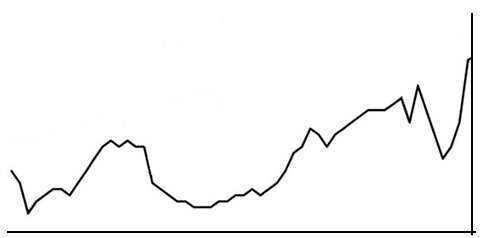 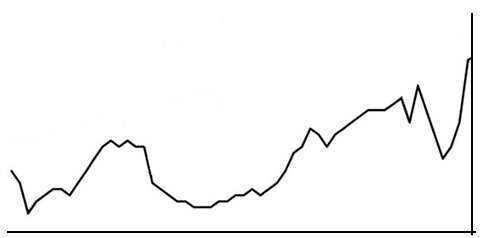 Longitud del enlace (Km)Sección 4. Documentación AdjuntaSección 4. Documentación AdjuntaSección 4. Documentación AdjuntaDocumentación adjuntaSeleccione con una “X” e indique la referencia de la documentación que adjunta al formato.Seleccione con una “X” e indique la referencia de la documentación que adjunta al formato.Copia del comprobante y/o factura del pago de DerechosPara realizar el pago correspondiente, así como para obtener su factura correspondiente al pago de Derechos, se sugiere ingresar a http://www.ift.org.mx/tramites/informacion-sobre-pagos? Copia simpleCopia simple de la autorización en materia de aeronáutica civil de la Secretaría de Comunicaciones y TransportesDicha autorización se deberá tramitar ante la Dirección General de Aeronáutica Civil de la Secretaría de Comunicaciones y Transportes.Copia simpleCopia certificada del instrumento público o documento con el que se acredite la identidad y alcances del representante legal del ConcesionarioPara el caso de personas morales, y para personas físicas que lo deseen, presentar el instrumento público mediante el cual se acredite la representación legal o, en su caso, la carta poder correspondiente.Asimismo, deberá precisar la referencia de éste, a efecto de hacer posible su identificación.Copia certificadaCopia simple de la autorización del sistema de enlace estudio-planta que se modifica (en caso de solicitud de modificaciones técnicas).Es deseable adjunte a su solicitud copia de la autorización del sistema de enlace estudio-planta que modifica.No aplicaHoja de especificaciones técnicas del fabricante del equipo transmisor/receptor, línea de transmisión y antenaHoja de especificaciones técnicas del fabricante del equipo transmisor/receptor, línea de transmisión y antena receptora a ser utilizada. Es deseable la entrega de esta documentación, a efecto de verificar cualquier inconsistencia reportada en la información presentada y agilizar el  análisis y desahogo del trámite por parte del Instituto.No aplica PLAZOS A LOS QUE ESTARÁ SUJETO EL TRÁMITEEl plazo máximo de resolución del trámite por parte del IFT, a partir de la recepción de la presente solicitud, será de 3 meses. El plazo con que cuenta el IFT para efectuar a los interesados la prevención ante la falta de información o requisitos del trámite es de 1 mes. En caso de prevención, el plazo con que cuenta el interesado para subsanar la información o documentación faltante o errónea será de 10 días hábiles. Transcurrido dicho plazo sin que el interesado haya desahogado la prevención correspondiente el IFT desechará el trámite.FUNDAMENTO JURÍDICO DEL TRÁMITE- Artículos 85 y 155 de la Ley Federal de Telecomunicaciones y Radiodifusión.-Artículo 14 de los Lineamientos Generales para el otorgamiento de las concesiones a que se refiere el Título Cuarto de la Ley Federal de Telecomunicaciones y Radiodifusión.- Acuerdo por el que se atribuyen frecuencias del espectro radioeléctrico para prestar servicios auxiliares a la radiodifusión, y se establece el procedimiento para autorizar el uso de las mismas, publicado en el Diario Oficial de la Federación el 7 de mayo de 1999, y modificado mediante Acuerdo del Pleno del Instituto Federal de Telecomunicaciones, publicado en el Diario Oficial de la Federación el 19 de noviembre de 2015. INFORMACIÓN ADICIONAL QUE PUEDA SER DE UTILIDAD A LOS INTERESADOSTratándose de Concesiones para Uso Social Comunitaria y Concesiones para Uso Social Indígena, el Instituto podrá brindar asistencia técnica, a petición de parte, en materia jurídica, de ingeniería, y/o administrativa, de manera previa a la presentación de la solicitud y durante el procedimiento para obtener las concesiones respectivas para la facilitación del cumplimiento de los requisitos correspondientes. La asistencia técnica que brinde el Instituto para la acreditación de requisitos, será acorde con los usos y costumbres de los Pueblos Indígenas.